Name______________________		Date________________________Friction Notes:Weight:  The force of _______________ acting on an object.	Since F=MA and weight is a _____________ 		Fg=mg where g= the ________________ due to _______________		On earth g=____________________	Friction and Air Resistance are forces that ________________ motion.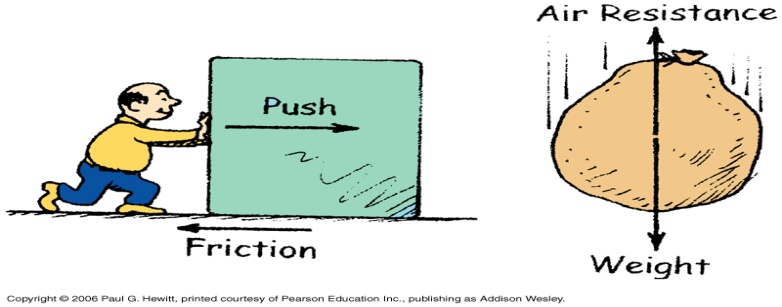 Friction:	Origin of friction is _____________  ____________ between solid _______________.	Depends on _________ force (also called __________ force) and on properties of the surface.	Depends on the ____________ of the surfaces that are moving over each other and the __________ ________ between the objects__________ of __________ () is a dimensionless ratio that relates the __________ of the surfaces_________ force=support force.  We will only be dealing with flat surfaces so  Fn=weight=__________Free Body Diagram	A free body diagram outlines all of the _________ that act on an _________Fa=__________  ___________Ff=___________ ___________Fn=__________  ___________Fg=________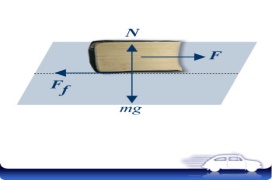 What does each force mean?Fa=_________ force.  The _________ force that is being exerted on the object in order to make it __________.Ff=_________ force.  The retarding force that _________ the _______ of the object.Fg=___________.  Force of __________ on the object.Fn=__________ Force.  The _________   _________ force the ____________ exerts on the moving object.For friction problems, you will have to use the following equations:Fn=m*gFf=*FnFnet=Fa-FfFnet=M*A